PRELIMINARY CONTESTS FOR PAGEANT:EAST CENTRAL HIGH SCHOOL:  TBDLOCATION TBD:  NOVEMBER  3 or 4DEER PARK MIDDLE SCHOOL:  NOVEMBER 10CENTERVILLE HIGH SCHOOL:  DECEMBER 1HAZEL PARK HIGH SCHOOL: DECEMBER 8BUTLER HIGH SCHOOL:  DECEMBER 9LAKESIDE HIGH SCHOOL:  JANUARY 12TENTATIVE (Looking for a host school in the Columbus/Mansfield area):  November 3 or 4 SOLO CONTESTANTS and ENSEMBLES WILL BE SCORED AS FOLLOWS:Technique (20 points)Execution (20 points)Show Design (20 points)Choreography (20 points)Showmanship and Appearance (20 points)FRIDAY MORNING, JANUARY 25:  Registration and Rehearsal for Production NumberFRIDAY AFTERNOON/EVENING, JANUARY: 25:    Preliminary Competition for all PerformersSATURDAY MORNING/AFTERNOON, JANUARY 26:  Pageant RehearsalSATURDAY EVENING, JANUARY 26:  Showcase of Stars Spectacular**Solo Finalists will have scores carried over to Saturday night and will re-compete; Ensembles do not re-compete.PRELIMINARY REGISTRATION AND PAGEANT REGISTRATION FORMS  FOR SOLOS, DUETS, AND TRIOS ARE ALL ONLINE AT WWW.SCAU.ORG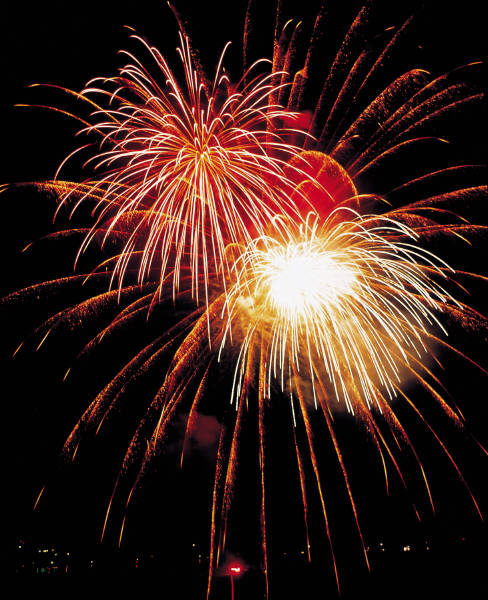 2019 SHOWCASE OF STARS SPECTACULARFOR SOLOS, DUETS, AND TRIOSVERN RIFFE CENTER'S CAPITOL THEATERJANUARY 25-26, 2019This packet contains basic information.  More complete details about competitive levels, age divisions, and judges’ discretion are available on the SCAU rules available at www.scau.org .**RULES UPDATED 7-1-18 ** All pageant participants must have competed in a minimum of 1 fall/winter solo preliminary event.  No video entries will be accepted.All contestants will compete in preliminary competition on Friday; learn and perform the production number, and model their evening wear. Pageant Scoring: Preliminary scoring on Friday; on Saturday finalists are announced at the beginning of the pageant and re-compete on Saturday. Juniors and Seniors will perform a compulsory routine (not scored) and will model their evening wear as part of their total score.  Friday’s TOTAL score (minus the low score) will be added to Saturday’s scores (minus the low score).    Pageant Awards:  These awards may be given on Saturday night at the pageant:Winners in each age/competitive level:  Crown, Sash, Trophy1st through 4th runners up:  TrophySpecial Awards for Congeniality; Production Dancer; Evening Wear/GownIf there are male and female dancers in an age category, a Mr and a Miss award will be givenCash Awards in the Select Category:*Cash Awards may be offered to Top 3 in SELECT ONLYOverall Senior Select $1000, $300, $200Overall Junior Select  $500, credit * , credit*Overall Elementary Select  $250, credit,* credit*Overall Primary Select $200, credit*, credit*Overall Tiny $100*credit will be for future solo contest entry at Nationals or Fall preliminary Responsibilities of Pageant Age/Level Winners:Reign at following year’s pageant (not compete)Exhibition performance and awards at NationalsExhibition performance and awards at regional contests by requestOther special events by request and availability  *Classic and Nova Dancers---limited to 1 routine per contest.  Classic and Nova soloists also CANNOT compete in more than one competitive level. Select dancers CAN compete with more than one solo.  **  Guidelines for Classic, Nova and Select levels are detailed in the SCAU rules (www.scau.org)*** Based on judges’ discretion and on preliminary competition results, judges may suggest that a team move up a competitive level for Pageant. ****Nova and Classic Category:  It is suggested that gymnastics and stunts need to be an accessory to the dance, and not the FOCUS of the dance.  Judges may use this as ONE of the criteria to move a dancer to a higher competitive level.  Pageant Location: Vern Riffe Capitol Theater, Columbus, Ohio Pageant Date: January 25-26, 2019GENERAL REQUIREMENTSAGE DIVISIONS:Competition for qualified individuals in four separate age categories and three competitive levels:  Tiny  (Pre-K)Primary (Grades K-3)Elementary  (Grades 4-6)Junior (Grades 7-9)Senior  (Grades 10-12)Adult  (High School Graduates and Beyond)REQUIREMENTS FOR ROUTINES A 3-minute block of time will be allotted for each performance. It is suggested that routines be between 1:30 and 2:30  . A 2-point penalty will be assessed for exceeding the 3-minute block. Any jazz, lyrical, modern, hip hop, acro, prop or novelty or combination routine can be used. No fire baton, swords or anything with a sharp blade or end (contestants will automatically be disqualified for using this equipment) Entrance and exit will not be judged but are included in your total time block. Performers should be prepared to enter and/or exit from either side of the floor/stageProp/routine set-up and tear down should be accomplished quickly and smoothly. (Included in your total time block) Routine content, uniform or costume should be in good taste and be complimentary to the performers age. The floor is a wood surface and footwear is at your discretion (No tap shoes are permitted) .  Props must protect the wooden floor at all times.  Pageant floor is a Marley floor.  Preliminary Competitions - In order to compete at the Pageant in 2019, participants must compete at a minimum of 1 preliminary contest to receive scores and comments.  Videotaped entries will not be accepted.  ALL CONTESTS WILL OFFER OFFICER COMPETITION AS WELL